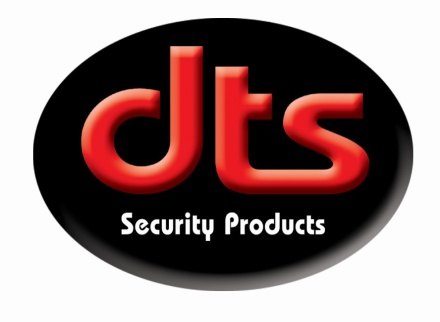 Name: ______________________________   Company Name: ___________________________  Tel. No.: __________________    	    Date:  ________________DTS Gate Motor Questionnaire.Question 1Which dipswitch number is used for changing motor direction on the Expert 500? ______													(2)Question 2How many transmitter codes can be programmed on the Elite 600? ______													(1)Question 3On the Expert 500, where must the low voltage transformer wires be connected on the PCB? _____AC													(1)Question 4How many replaceable fuses does the Expert 500 PCB have:______													(1)Question 5What gate weight are the following motors designed for? Expert  ____________ Kg										(1)Elite ______________ Kg										(1)Question 6Complete the wiring diagram when fitting Sentry Beams on the Expert 500														  (8)     Question7What type of relay does the Expert 500 & Elite 600 have for infra-red beams, N/O or N/C? _________												   	  (2)Question 8Explain how you erase transmitters (TX) on the Expert 500 onboard receivers?Individual transmitter:______________________________________________________________________________________________________________________________________ (2)(b) Master erase:________________________________________________________________________________________________________________________________________________(2)Question 9Complete the wiring diagram for external receiver connections to trigger the gate for full opening function.																						(8)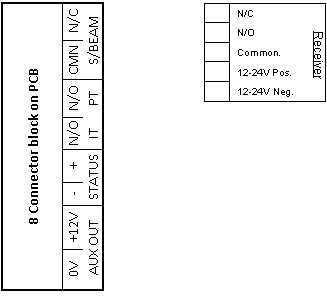 Question 10What is the correct gate movement directions when programming (Calibrating) the Expert/Elite?(1) ______________________      (2) _____________________   (3) _________________		  (2)Question 11Will the gate auto close if auto close is not selected but condominium mode is selected? _______		  (1)Question 12Which two of the six dipswitches are used on the Expert when programming the alarm/anti tamper facilities?Pulse alarm - ________________________________________________________Three minute Latch alarm - _____________________________________________		  (2)Question 13Can the Expert/Elite be programmed to operate in holiday lockout mode?______                                                                                                                                          	  (1)(b) If yes, how do you activate (Not program) this mode?_______________________________ ________________________________________________________________________________ (2)(c) How would you de-activate (Not program) this mode?_______________________________________________________________________________________________________________ (2)Question 14There are two reasons why the PCB will give 2 beeps but the gate will still open, what are they?(1)_________________________________________							  (2)(2)_________________________________________							  (2)Question 15What happens if the 25 amp Load fuse on the Expert is blown when given a trigger to open?______________________________________________________					  (2)Question 16 What is the maximum Kg continuous pulling force on the following motors designed for? Expert __________ Kg        (b) Elite _____________ Kg                	  			 	 (2)Question 17On the Elite, where on the PCB must the High Access transformer wires be connected on pc board?______________												(2)Total Mark 				(50)   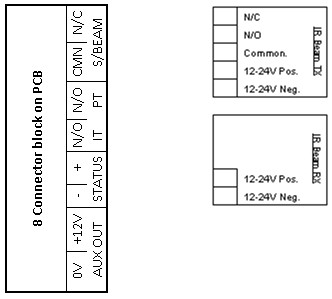 